   ПРОЕКТ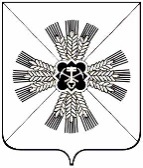 РОССИЙСКАЯ ФЕДЕРАЦИЯКЕМЕРОВСКАЯ ОБЛАСТЬ - КУЗБАССПРОМЫШЛЕННОВСКИЙ МУНИЦИПАЛЬНЫЙ ОКРУГСОВЕТ НАРОДНЫХ ДЕПУТАТОВПРОМЫШЛЕННОВСКОГО МУНИЦИПАЛЬНОГО ОКРУГА1-й созыв, 1-е заседаниеРЕШЕНИЕот ______ № ___пгт. ПромышленнаяОб утверждении Положения о порядке организации и проведенияпубличных слушаний на территории Промышленновского  муниципального округаРуководствуясь Федеральным законом от 06.10.2003 №131-ФЗ                    «Об  общих  принципах организации местного самоуправления  в  Российской  Федерации»,  Федеральным законом от 21.07.2014 №  212-ФЗ «Об основах общественного контроля в Российской Федерации», в целях реализации Закона Кемеровской области - Кузбасса от 05.08.2019 № 68-ОЗ «О преобразовании муниципальных образований», Совет народных депутатов Промышленновского муниципального округаРЕШИЛ: Утвердить Положение о порядке организации и проведения  публичных слушаний на территории  Промышленновского муниципального округа.2. Постановление  Промышленновского районного Совета народных депутатов от  23.12.2005  № 243 «О порядке организации и проведения публичных слушаний» признать утратившим силу. 3. Настоящее решение подлежит опубликованию в районной газете «Эхо» и обнародованию на официальном сайте администрации Промышленновского муниципального округа в сети Интернет.4. Контроль за исполнением настоящего решения возложить на комитет по вопросам местного самоуправления, правоохранительной деятельности и депутатской этике (Г.В. Кузьмина).5.  Решение  вступает  в  силу  с  даты подписания.Утвержденорешением Совета народных депутатов Промышленновского муниципального округа                                                                                     от _____ № ___Положение о порядке организации и проведения публичных слушаний на территории Промышленновского муниципального округаОбщие положения1.1. Положение о порядке организации и проведения публичных слушаний на территории Промышленновского муниципального округа (далее - Положение) устанавливает в соответствии Конституцией Российской Федерации, Федеральным законом от 06.10.2003 №131-ФЗ «Об общих принципах организации местного самоуправления в Российской Федерации», Законом Кемеровской области - Кузбасса от 05.08.2019 № 68-ОЗ                          «О преобразовании муниципальных образований», Федеральным законом                       от 21.07.2014 №  212-ФЗ «Об основах общественного контроля в Российской Федерации», на основании Устава Промышленновского муниципального округа  Кемеровской области - Кузбасса (с даты принятия) порядок организации и проведения публичных слушаний на территории Промышленновского муниципального округа.1.2. Основными целями проведения публичных слушаний являются:1) обеспечение реализации и защиты прав и свобод человека и гражданина, прав и законных интересов общественных объединений и иных негосударственных некоммерческих организаций;2) обеспечение учета общественного мнения, предложений и рекомендаций граждан, общественных объединений и иных негосударственных некоммерческих организаций при принятии решений органами государственной власти, органами местного самоуправления, государственными и муниципальными организациями, иными органами и организациями, осуществляющими в соответствии с федеральными законами отдельные публичные полномочия;3) общественная оценка деятельности органов государственной власти, органов местного самоуправления, государственных и муниципальных организаций, иных органов и организаций, осуществляющих в соответствии с федеральными законами отдельные публичные полномочия, в целях защиты прав и свобод человека и гражданина, прав и законных интересов общественных объединений и иных негосударственных некоммерческих организаций.1.3. Публичные слушания проводятся по инициативе населения, Совета народных депутатов Промышленновского муниципального округа или главы Промышленновского муниципального округа.1.4. Публичные слушания могут проводиться по любым общественно значимым вопросам, проектам нормативных правовых актов, принимаемых в рамках полномочий органов местного самоуправления Промышленновского муниципального округа. 1.5. На публичные слушания в обязательном порядке должны выноситься:   1) проект Устава Промышленновского муниципального округа, а также проект муниципального нормативного правового акта о внесении изменений и дополнений в данный Устав, кроме случаев, когда в Устав Промышленного  муниципального округа вносятся изменения в форме точного воспроизведения положений Конституции Российской Федерации, федеральных законов, Устава  или Законов Кемеровской области - Кузбасса в целях приведения данного Устава в соответствие с этими нормативными правовыми актами; 2)  проект бюджета Промышленновского муниципального округа и отчет о его исполнении;3) проект стратегии социально-экономического развития Промышленного муниципального округа;4) вопросы о преобразовании Промышленновского муниципального округа, за исключением случаев, если в соответствии со статьей 13 Федерального закона от 06.10.2003 № 131-ФЗ «Об общих принципах организации местного самоуправления в Российской Федерации»  для преобразования Промышленновского муниципального округа требуется получение согласия населения Промышленновского  муниципального округа, выраженного путем голосования.5) проекты генеральных планов, проекты правил землепользования и застройки, проекты планировки территории, проекты межевания территории, проекты правил благоустройства территорий, разрешения на условно разрешенный вид использования земельного участка или объекта капитального строительства, проекты решений о предоставлении разрешения на отклонение от предельных параметров разрешенного строительства, реконструкции объектов капитального строительства, вопросы изменения одного вида разрешенного использования земельных участков и объектов капитального строительства на другой вид такого использования при отсутствии утвержденных правил землепользования и застройки проводятся общественные обсуждения или публичные слушания, порядок организации и проведения которых определяется   нормативным правовым актом Совета народных депутатов Промышленновского муниципального округа с учетом положений законодательства о градостроительной деятельности. 2. Порядок выдвижения инициативы о проведении публичных слушаний. Порядок назначения и сроки проведения публичных слушаний2.1. Для  обсуждения  проектов  муниципальных  правовых  актов  по вопросам местного значения с участием жителей муниципального образования представительным органом муниципального образования, главой муниципального образования могут проводиться публичные слушания.Публичные слушания проводятся по инициативе населения, Совета народных депутатов Промышленновского муниципального округа, главы Промышленновского муниципального округа, а так же в случаях предусмотренных Уставом.   Публичные слушания, проводимые по инициативе населения или Совета народных депутатов Промышленновского муниципального округа, назначаются Советом народных депутатов Промышленновского муниципального округа, а по инициативе главы Промышленновского муниципального округа, главой Промышленновского муниципального округа.2.2. Назначение публичных слушаний по проектам муниципальных правовых актов, указанных в п. 1.5 настоящего Положения принимается в виде правового акта не позднее чем за 20 дней до проведения собрания публичных слушаний.2.3. Срок проведения публичных слушаний с момента оповещения жителей муниципального образования о времени и месте их проведения до дня опубликования заключения о результатах публичных слушаний не может быть менее 14 дней и  более трех месяцев.2.4. Срок проведения публичных слушаний с момента оповещения жителей муниципального образования о времени и месте их проведения до дня опубликования заключения о результатах публичных слушаний не может быть менее двух месяцев и более четырех месяцев.2.5. Срок проведения публичных слушаний по с момента оповещения жителей муниципального образования о времени и месте их проведения до дня опубликования заключения о результатах публичных слушаний не может быть более одного месяца.2.6.  В решении о назначении публичных слушаний указывается:- тема проведения публичных слушаний, в том числе проект правового акта, выносимый на обсуждение;-  место проведения публичных слушаний;- сроки и место представления предложений и замечаний по вопросам, обсуждаемым на публичных слушаниях;- сроки проведения публичных слушаний;-  форма проведения публичных слушаний;- состав комиссии по организации и проведению публичных слушаний (далее - комиссия);- иные вопросы, необходимые для организации и проведения публичных слушаний.2.7. Решение о назначении публичных слушаний, проект муниципального правового акта, выносимого на публичные слушания, подлежит опубликованию.3. Порядок организации и проведения публичных слушаний3.1. Орган местного самоуправления Промышленновского муниципального округа, принявший решение о назначении публичных слушаний, формирует комиссию по организации и проведению публичных слушаний  на территории Промышленновского муниципального округа (далее - комиссия).Комиссия формируется органом местного самоуправления Промышленновского муниципального округа, принявшим решение о назначении публичных слушаний, из числа депутатов  Совета народных депутатов Промышленновского муниципального округа и (или) сотрудников администрации Промышленновского муниципального округа в количестве не менее 5 человек, которые берут на себя обязанность по подготовке и проведению публичных слушаний. В состав комиссии могут быть включены представители общественности (по согласованию с данными лицами).Комиссия состоит из председателя, заместителя председателя, секретаря и членов комиссии. Руководит работой комиссии председатель комиссии, а в его отсутствие – заместитель председателя комиссии.Организационно-техническое обеспечение деятельности комиссии осуществляет ее секретарь.Персональный состав комиссии утверждается правовым актом органа местного самоуправления Промышленновского муниципального округа, принявшего решение о назначении публичных слушаний. В целях организации и проведения публичных слушаний комиссия проводит заседания. Комиссия правомочна принимать решения при наличии на заседании более половины ее членов. Решения принимаются простым большинством присутствующих на заседаниях.Полномочия комиссии прекращаются после официальной передачи итогового документа, принятого по результатам публичных слушаний, заверенного подписями председателя и секретаря, в орган местного самоуправления Промышленновского муниципального округа, назначивший публичные слушания.Комиссия в целях организации и проведения публичных слушаний:- запрашивает у органов местного самоуправления Промышленновского муниципального округа информацию и документацию, относящуюся к вопросам, выносимым на публичные слушания;- производит информирование граждан о проведении публичных слушаний;- подготавливает повестку публичных слушаний и обеспечивает заблаговременное ее опубликование в районной газете «Эхо» и (или) на официальном сайте администрации Промышленновского муниципального округа в сети Интернет; - регистрирует участников публичных слушаний, принимает от граждан заявки на выступления в рамках публичных слушаний;- формирует единый документ для распространения на публичных слушаниях, содержащий все поступившие в адрес комиссии рекомендации с указанием лиц, их внесших;- организует проведение голосования участников публичных слушаний;-  устанавливает результаты публичных слушаний;- организует оформление рекомендаций, принятых на публичных слушаниях по итогам обсуждения поставленного вопроса, и передает их не позднее 3 дней после проведения публичных слушаний в орган местного самоуправления Промышленновского муниципального округа, назначивший публичные слушания.3.2. Комиссия обязана обеспечить беспрепятственный доступ в помещение, в котором проводятся слушания, желающим участвовать в слушаниях. Доступ в помещение прекращается только в том случае, если заняты все имеющиеся в нем места. В зале, где будут проводиться слушания, в первую очередь размещаются лица, записавшиеся на выступление в порядке пункта 3.3 настоящего Положения.3.3. Любой желающий житель Промышленновского муниципального округа вправе представить в комиссию заявку на участие в публичных слушаниях, свои рекомендации для включения их в протокол публичных слушаний.Жители Промышленновского муниципального округа, желающие принять участие в публичных слушаниях и выступить на них, должны не менее чем за три дня до даты проведения публичных слушаний направить в комиссию письменное извещение.3.4. За один час перед открытием публичных слушаний начинается регистрация участников с указанием фамилии, имени, отчества (при наличии),  адреса регистрации по месту жительства участника слушаний.3.5. Информационные материалы к публичным слушаниям, проекты рекомендаций, которые предполагается принять по результатам публичных слушаний, готовятся комиссией.3.6. Председательствующим на публичных слушаниях является председатель комиссии.3.7. Публичные слушания начинаются вступительным словом председательствующего, который информирует о существе обсуждаемого вопроса, его значимости, порядке проведения слушаний, участниках слушаний. Затем слово предоставляется уполномоченному представителю комиссии для доклада по обсуждаемому вопросу, после чего следуют вопросы участников слушаний, которые могут быть заданы как в устной, так и в письменной формах. Затем слово для выступлений предоставляется участникам слушаний.В первоочередном порядке слово для выступления предоставляется приглашенным на публичные слушания лицам, направившим в комиссию соответствующее   письменное    извещение.    Очередность      выступлений определяется очередностью подачи заявок, зарегистрированных комиссией, до дня проведения публичных слушаний. По решению председательствующего слово для выступления может быть предоставлено иным участникам публичных слушаний.3.8. Продолжительность публичных слушаний определяется характером обсуждаемых вопросов, но не может составлять более 3 дней.Председательствующий на публичных слушаниях вправе принять решение о перерыве в публичных слушаниях и об их продолжении в другое время.3.9. Все решения на публичных слушаниях принимаются простым большинством голосов от числа зарегистрированных участников публичных слушаний открытым голосованием.3.10. Во время проведения публичных слушаний секретарем комиссии ведется протокол.4. Результаты публичных слушаний4.1. Комиссия  не позднее 10 дней, с момента после проведения публичных слушаний, оформляет результаты публичных слушаний в итоговый  документ рекомендательного характера, включая мотивированное обоснование принятых решений, и передает его копии в органы местного самоуправления Промышленновского муниципального округа, подлежащий официальному опубликованию в районной газете «Эхо» и (или) на официальном сайте администрации Промышленновского муниципального округа в сети Интернет;4.2. После завершения публичных слушаний по проекту правил землепользования и застройки комиссия с учетом результатов таких публичных слушаний обеспечивает внесение изменений в проект правил землепользования и застройки и представляет указанный проект главе Промышленновского муниципального округа. Обязательными приложениями к проекту правил землепользования и застройки являются протоколы публичных слушаний и заключение о результатах публичных слушаний.Председатель Совета народных депутатовПромышленновского муниципального округа                              Е.А. Ващенко                              Е.А. ВащенкоВрип главыВрип главыПромышленновского муниципального округаПромышленновского муниципального округа                           Д.П. Ильин